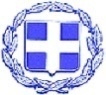 ΕΛΛΗΝΙΚΗ ΔΗΜΟΚΡΑΤΙΑΔΗΜΟΣ ΛΕΥΚΑΔΑΣΝΟΜΟΣ ΛΕΥΚΑΔΑΣ                                                                                   			Λευκάδα, 22.03.2024  Ο Δήμος Λευκάδας ευχαριστεί θερμά την Αγιομαυρίτικη Παρέα που έκανε αισθητή την παρουσία της Βασίλισσας του Καρναβαλιού στην περαντζάδα της και έδωσε ένα χαρούμενο τόνο στην πόλη της Λευκάδας με τις παραδοσιακές μας καντάδες την Τσικνοπέμπτη 7 Μαρτίου 2024.							ΑΠΟ ΤΟ ΔΗΜΟ ΛΕΥΚΑΔΑΣ